Родительский авторитет – основа здоровых отношений с взрослеющим ребенком.В определенном возрасте у ребенка возникают те или иные сложности. Почему? В его развитии наступает естественный физиологический этап взросления, и в результате уровень социализации ребенка становится совершенно иным. Для малыша его родители — целая вселенная, основной источник знаний и представлений. В этот период то, что сказала мама, — это Правда. Но ребенок растет, и со временем многие родители с ужасом начинают замечать, что прежнего влияния на сына или дочь они уже не имеют.Как сделать так, чтобы значимым лицом по-прежнему оставался родитель?Выстраиваем отношения постепенноПервый шаг построения отношений с подрастающим ребенком — отказ от родительского мифа «Я — родитель, и этого достаточно!». К сожалению, практика показывает, что просто быть мамой или папой недостаточно для того, чтобы сохранить, а тем более укрепить свой родительский авторитет. Если вы надеетесь, что подросток так же, как и раньше, будет прислушиваться к каждому вашему слову, вы быстро поймете, что это неправда и нереализуемые ожидания.Ребенок перестает слушать родителей тогда, когда у него появляются иные авторитеты. У этого процесса есть физиологическое обоснование. Семья, близкие люди окружают ребенка всю его жизнь. Для нервной системы взрослеющего человека другие люди — это стимулы, которые в его жизни присутствуют всегда. А физиология человека такова, что на привычно действующий стимул всегда снижается реакция. Поэтому ребенок привыкает к тому хорошему, что дает ему семья, и очень часто это обесценивает. Ведь как можно ценить то, что у тебя было всегда?Родители (как и раньше) говорят одно и то же, и на эти слова и рекомендации у ребенка снижается реакция. А новые люди, которые появляются в его жизни по мере взросления, — это новые стимулы, которые в силу своей новизны вызывают более яркие эмоции. Новые друзья, новые советчики появляются у ребенка неминуемо, и это определенный процесс социализации личности.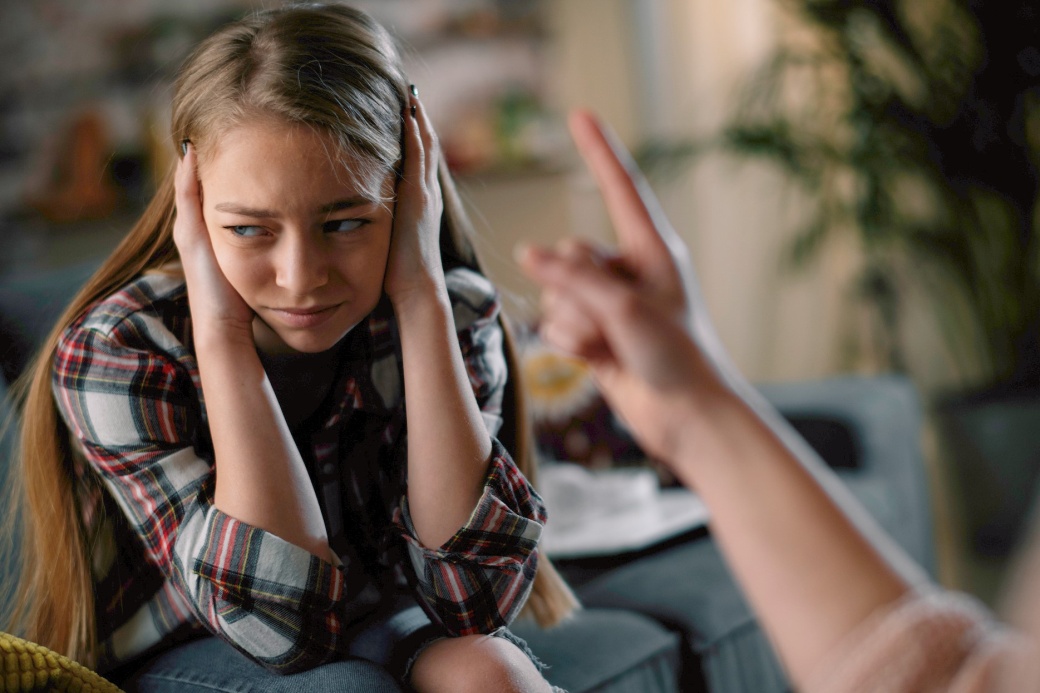 Чему научиться родителямБыть интереснымиРебенок считает родителя настоящим авторитетом лишь в том случае, если близкий взрослый для него — тот человек, с которым он хотел бы общаться даже в том случае, если бы он не был его мамой или папой.Быть терпимымиНе отвергайте все подряд предпочтения ребенка. Есть вещи, которые могут вам не нравиться, но все же стоит проявить терпение и заинтересованность. Конечно, существуют опасные увлечения, и все, что угрожает безопасности ребенка, следует пресекать. Но если интересы и хобби подростка не несут никакой глобальной угрозы, лучше прислушаться к своему сыну или дочери.Если родитель все время говорит: «Это не то, это не так, это твое увлечение — форменная глупость, ты что, собрался тратить на это время своей жизни?», ребенок начинает ощущать, что отвергают не только его выбор, но и его самого. В этом случае он еще больше закрывается от близкого взрослого.И не сравнивайте своего ребенка с собой: «В мои тринадцать лет я этим не интересовалась, значит, и его увлечение — это плохо». Это незрелая позиция для родителя.Быть вместеНе стоит проводить серьезные, душещипательные беседы по принципу: «Садись, мне нужно с тобой поговорить». Вы можете строить этот «мостик» иначе — поддержите дело ребенка, которое вызывает у него настоящий интерес. Если он разрешил, побудьте в этом деле вместе с ним.Например, ваш ребенок хочет быть поваром, и вы вместе лепите пельмени и отводите ему главную роль на кухне. В момент этого непринужденного взаимодействия, когда ребенок получает удовольствие от бытового процесса, вы можете завести разговор о каких-то важных вещах. Ребенок будет испытывать позитивные эмоции, а вы в процессе мелких бытовых дел сможете выстроить с ним большую крепкую связь.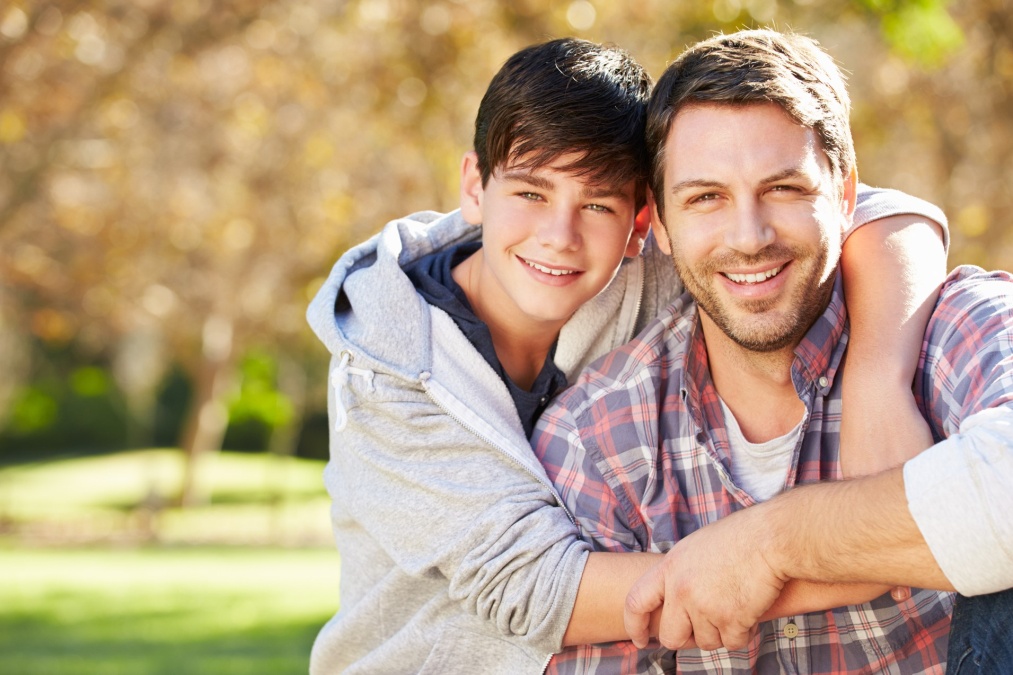 Более подробную информацию вы можете найти на сайте РАСТИМДЕТЕЙ.РФhttps://xn--80aidamjr3akke.xn--p1ai/categories/podrostki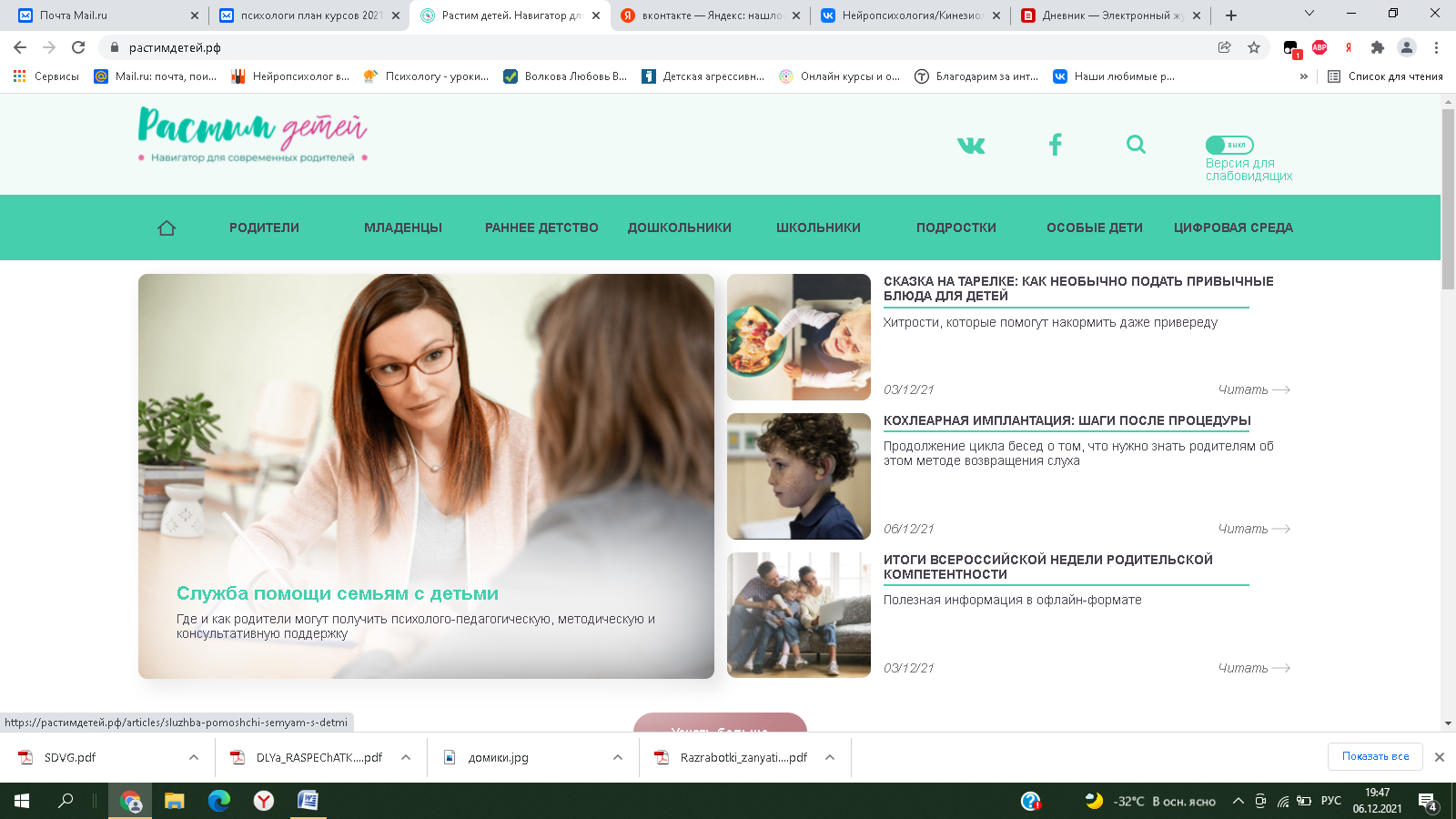 Если родитель никак не влияет на своего ребенка, то на него станут влиять другие люди, а стороннее влияние далеко не всегда будет правильным, хорошим и здоровым.Люди склонны обесценивать те прекрасные вещи, которые у них есть, и тянуться к новому и неизведанному.В тот момент, когда ребенок думает про родителя: «Как круто! Это еще и мама моя, а я бы и так хотел с ней общаться, она такая интересная!», он разрешает родителю на себя влиять.Разрешите ребенку интересоваться тем, чем он интересуется, расспросите его о хобби, послушайте вместе с ним его любимую музыку — это позволит вам сблизиться, выстроить такие отношения, в которых ребенок будет открыт к общению.